退職金の税務署への申告について　退職者があり、福利協会の退職金み振込ます。　その後の税務署への申告については、その年の給与所得の源泉徴収票等の法定調書合計表（下記参照）で報告いたします。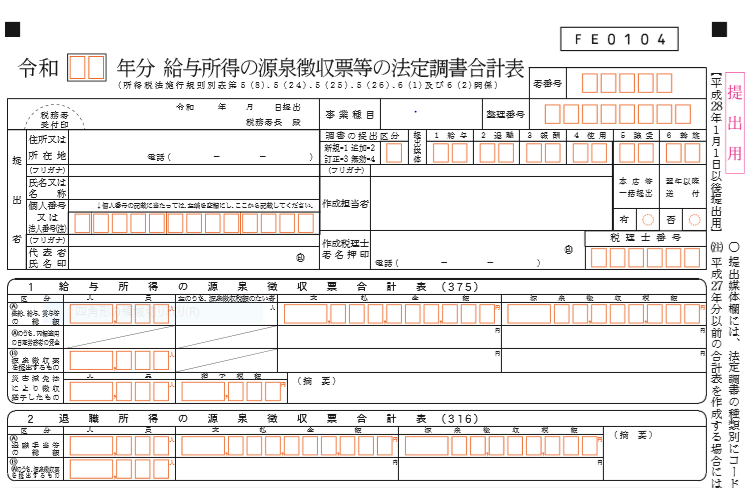 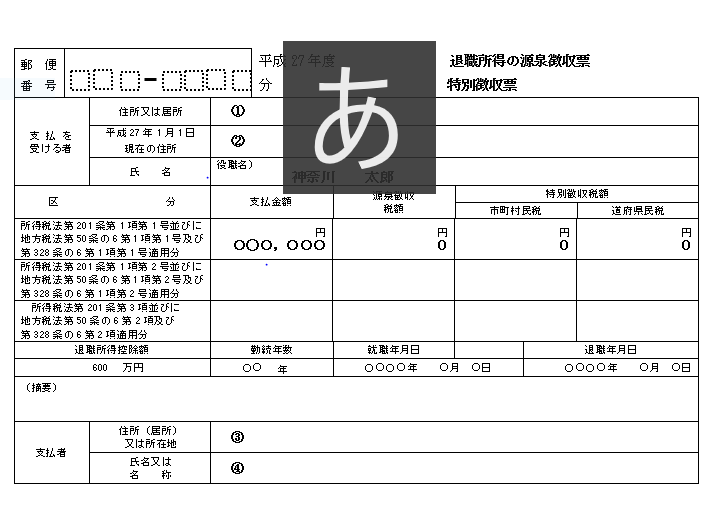 　　　県福利協会から出された内容（上記）を記載します。　　（例）退職所得者数　　　　支給額　　　　源泉徴収税額　1（人）　　　　300,000（円）　　　　0（円）